Анотація навчального курсуМета курсу (набуті компетентності)Мета викладання дисципліни полягає у оволодінні  знаннями та уміннями щодо специфіки забезпечення безпеки в туризмі, дію навколишнього середовища на організм людини: формування у майбутніх фахівців грамотного відношення до питань безпечної діяльності в туризмі, розуміння чинників природного, техногенного і соціального характеру, що представляють загрозу при здійсненні подорожі, особливо екстремального туризму і спортивного відпочинку, знання нормативних документів, методів страхування туристів і фінансового ризику в туризмі.Вивчення даного навчального курсу призначене для формування, удосконалення та розвитку у здобувача вищої освіти наступних компетентностей:загальні:здатність зберігати та примножувати моральні, культурні, наукові цінності і досягнення суспільства на основі розуміння історії та закономірностей розвитку предметної області, її місця у загальній системі знань про природу і суспільство та у розвитку суспільства, техніки і технологій, використовувати різні види та форми рухової активності для активного відпочинку та ведення здорового способу життя; здатність діяти соціально відповідально та свідомо ;здатність до критичного мислення, аналізу і синтезу (К04).спеціальні,:. розуміння процесів організації туристичних подорожей і комплексного туристичного обслуговування (готельного, ресторанного, транспортного, екскурсійного, рекреаційного;здатність забезпечувати безпеку туристів у звичайних та складних форс-мажорних обставинах; здатність діяти у правовому полі, керуватися нормами законодавстваздатність до формування обґрунтованих пропозицій щодо умов безпечного туристичного процесу; здатність застосовувати системні знання для гарантування безпеки регіональних туристичних систем; здатність прогнозувати ризики туристичних системСтруктура курсуРекомендована літератураОсновна література:Баринов А.В. Чрезвычайныеситуации природного характера и защита от них. Учебноепособие для студ. высш. учеб. заведений. – М.: Издательство ВЛАДОС- ПРЕСС, 2003. – 496 с. Биржаков М.Б., Казаков Н.П. Безопасность в туризме. – СПб: «Издат. дом Герда», 2005. – 208 с. Бутко И.И., Ляшко Г.И., Маркин П.П., Ситников В.А. Туризм. Безопасность в программахтуров и на туристских маршрутах. Пособие для студентов. – М.: ИКЦ «МарТ», 2007. – 320 с. 2 Кифяк В.Ф. Організація туризму: Навчальний посібник. – Чернівці: Книги – ХХІ, 2008.- 344 с.Кифяк В.Ф. Організація туристичної діяльності в Україні. – Чернівці: Книги – ХХІ, 2003.- 300 с.Козинець В.М. Безпека життєдіяльності у сфері туризму: Навчальний посібник. – К.: Кондор, 2006. – 576 с. Любіцева О.О. Потенціал рекреаційний // Екологічна енциклопедія: у 3 т. / редколегія: А.В. Толстоухов (гол. ред.) та ін. / О.О. Любіцева. – К.: – ТОВ «Центр екологічної освіти та інформації», 2008. – Т. 3: О-Я. – С. 129-130.Мальська М. П. Міжнародний туризм і сфера послуг : підручник / М.П. Мальська, Н. В. Антонюк, Н. М. Ганич. – К. : Знання,  – 661 с.Мальська М. П. Організація туристичного обслуговування : підручник / М. П. Мальська, В. В. Худо, Ю. С. Занько. – К. : Знання, 2011. – 275 с.Мальська М. П. Туристичний бізнес: теорія та практика : навч. посіб. / М. П.Мальська, В. В. Худо. – Київ : ЦУЛ, 2007. – 424 с.Маринин М.М. Туристскиеформальности и безопасность в туризме.– М., 2003. Маслов А.Г. Способы автономного выживаниячеловека в природе: Учеб. пособие для студ. высш. учеб. заведений / А.Г. Маслов, Ю.С. Константинов, В.Н. Латчук. – 2-е изд., стер. – М.: Издат. центр «Академия», 2005. – 304 с.Сокол Т.Г. Основи туристичної діяльності: Підручник / За заг. ред. В.Ф.Орлова. – К.: Грамота, 2006. – 264 с. Туроперейтинг. Навчальний посібник.- К.: Альтерпрес, 2004. – 288 с.Федорченко В. К. Туризмологія: концептуальні засади теорії туризму : монографія / В. К. Федорченко, В. С. Пазенок, О. А. Кручек, М. П. Мальська та ін. / К. : ВЦ “Академія”, 2013. – 368 с.Щур Ю.В. Спортивно-оздоровчий туризм: навч. посібник / Ю.В. Щур. – К.: ТОВ „Альтерпрес”, 2003. – 230 с.Інформаційні ресурси.  Законодавство України [Електронний ресурс]. - Режим доступу: http://www.rada.kiev.ua. Державна служба статистики України [Електронний ресурс]. - Режим доступу: http://www.ukrstat.gov.ua/. Національна бібліотека ім. В. Вернадського [Електронний ресурс]. - Режим доступу: http://nbuv.gov.ua/. Система дистанційного навчання СНУ ім. В. Даля – http://moodle.snu.edu.ua/ Сайт №2 системи дистанційного навчання СНУ ім. В. Даля – http://moodlesti.snu.edu.ua/Оцінювання курсуЗа повністю виконані завдання студент може отримати визначену кількість балів:Шкала оцінювання студентівПолітика курсуСилабус курсу: Силабус курсу: 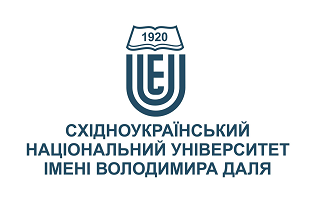 БЕЗПЕКА ТУРИЗМУБЕЗПЕКА ТУРИЗМУСтупінь вищої освіти:МагістрМагістрСпеціальність: 242 "Туризм"242 "Туризм"Рік підготовки:11Семестр викладання:весняний весняний Кількість кредитів ЄКТС:5.05.0Мова(-и) викладання:українськаукраїнськаВид семестрового контролюіспит іспит Автор курсу та лектор:Автор курсу та лектор:Автор курсу та лектор:Автор курсу та лектор:Автор курсу та лектор:к.е.н., Туленінова Дар’я Михайлівнак.е.н., Туленінова Дар’я Михайлівнак.е.н., Туленінова Дар’я Михайлівнак.е.н., Туленінова Дар’я Михайлівнак.е.н., Туленінова Дар’я Михайлівнак.е.н., Туленінова Дар’я Михайлівнак.е.н., Туленінова Дар’я Михайлівнак.е.н., Туленінова Дар’я Михайлівнавчений ступінь, вчене звання, прізвище, ім’я та по-батьковівчений ступінь, вчене звання, прізвище, ім’я та по-батьковівчений ступінь, вчене звання, прізвище, ім’я та по-батьковівчений ступінь, вчене звання, прізвище, ім’я та по-батьковівчений ступінь, вчене звання, прізвище, ім’я та по-батьковівчений ступінь, вчене звання, прізвище, ім’я та по-батьковівчений ступінь, вчене звання, прізвище, ім’я та по-батьковівчений ступінь, вчене звання, прізвище, ім’я та по-батьковідоцент кафедри міжнародної економіки і туризмудоцент кафедри міжнародної економіки і туризмудоцент кафедри міжнародної економіки і туризмудоцент кафедри міжнародної економіки і туризмудоцент кафедри міжнародної економіки і туризмудоцент кафедри міжнародної економіки і туризмудоцент кафедри міжнародної економіки і туризмудоцент кафедри міжнародної економіки і туризмупосадапосадапосадапосадапосадапосадапосадапосадаtuleninova89@gmail.com+38-095-831-3499Viber за номером телефону Viber за номером телефону 214НК аудиторія кафедри МЕіТ електронна адресателефонмесенджермесенджерконсультаціїЦілі вивчення курсу:Метою лекційних занять за дисципліною є розкриття основних положень теми, досягнень науки з питань, що розглядаються, з'ясування невирішених і дискусійних проблем, узагальнення досвіду роботи, подання рекомендацій щодо використання основних висновків з тем на практичних заняттях; демонстрація системних відносин, надання цілісної уяви про предмет; вивчення й засвоєння відповідних дисципліні понять, теорій; формування у студентів системи знань на основі усвідомлення загальних закономірностей, загальних принципів, поступового переходу від окремих до більш широких узагальнень;  диференціювання знань, що дозволяє із великої кількості одержаних знань виділяти тільки ті, на які падає основне змістовне і логічне навантаження та які є опорою для встановлення зв’язків між основними поняттями теми, курсу, предмету. Метою самостійної роботи за дисципліною є набуття навичок самостійного опрацювання фахових інформаційних джерел та оволодіння практичними навичками застосування методів та прийомів щодо забезпечення безпеки життєдіяльності туристів і працівників туристичної індустрії.. Самостійна робота студентів організовується шляхом видачі індивідуального переліку питань і практичних завдань з кожної теми, які не виносяться на аудиторне опрацювання..Результати навчання:Знання: головні фактори небезпеки туризму; діяльність органів державної влади, спрямовані на підтримання безпеки у галузі туризму; обов’язки суб’єктів туристичної діяльності щодо забезпечення безпеки туристів; страхування в туризмі. Зелена картка автовласника; порядок перетину кордону громадянами України. Порядок виїзду за кордон дітей; загальні умови безвізових поїздок. Оформлення візи безпосередньо у аеропорту. Перетин кордону іноземцями та особами без громадянства. митні, валютні та інші формальності; основні тенденції розвитку страхової справи у сучасному ринковому середовищі України та інших країнах; головні небезпеки за умов організації турів з активних видів туризму. Вміння: розкрити сутність окремих видів страхування і специфіки здійснення їх у сфері туризму; використовувати методи страхування, розрахунок страхових тарифів, аналізувати основні показники, що характеризують діяльність страховика тощо; вирішувати питання, пов’язані із проведенням ризик-менеджменту практичної діяльності та передачею окремих ризиків страхування.Передумови до початку вивчення:Загальні та фахові знання, отримані з дисциплін « Основи туризмознавства», «Географія туризму», «Туристичне країнознавство»№ТемаГодини (Л/ПЗ)Стислий змістІнструменти і завдання1Теоретичні основи безпечної діяльності в туризмі.3/3Класифікація існуючих небезпек. Генезис небезпек. Ризик як міра небезпеки. Класифікація ризиків (природні, екологічні, техногенні, комерційні, індивідуальні, колективні, соціальні, потенційні територіальні, неприйнятні, ризики якими нехтують). Критерії безпеки і комфортності робочих і житлових приміщень. Екологічний паспорт. Принципи та засоби забезпечення безпеки. Безпека туристичної подорожі. Методологія виживання. Харчування в умовах автономного існування. Небезпеки в будь-яких умовах походу. Орієнтування на місцевості. Аварійне укладання. Ночівля без намету. Організатори туризмуНавчальні дискусії. Ділові ігри. Мозкова атака. Практичні вправи.Аналіз ситуацій.Тести.Індивідуальні завданняПрезентації в PowerPoint.2Вплив навколишнього середовища.2/2Загроза геофізичних впливів під час подорожей. Повені. Землетруси. Цунамі. Снігові лавини. Селі. Бурі, урагани і шторми (тайфуни). Шквальні бурі і смерчі (торнадо). Пилові бурі. Екологічні фактори. Вода як фактор середовища проживання. Гігієнічні вимоги до якості води. Біологічні чинники. Зоогенні чинники (напад собаки, укуси отруйних змій і комах). Фітогенні чинники. Мікробіогенні чинники.Навчальні дискусії. Ділові ігри. Мозкова атака. Практичні вправи.Аналіз ситуацій.Тести.Індивідуальні завданняПрезентації в PowerPoint.3Медичні аспекти безпеки в туризмі.2/2Хвороби адаптації туриста. Рекомендації при відмороженні і замерзанні. Тепловий вплив. Рекомендації з надання допомоги при тепловому ударі. Загальні рекомендації з акліматизації. Невідкладні стани. Практичні поради. Інфекційні та імунні захворювання. Вірусні захворювання. Захворювання, що викликаються найпростішими. 7 СНІД та венеричні захворювання. Туризм і наркотики. Рекомендації українським громадянам, які виїжджають за кордон, з метою забезпечення їх безпеки від наркозагрози. Безпека харчування. Харчові добавки. Медичне страхування в туризмі. Міжнародні медико-санітарні правила.Навчальні дискусії. Ділові ігри. Мозкова атака. Практичні вправи.Аналіз ситуацій.Тести.Індивідуальні завданняПрезентації в PowerPoint.4Особиста безпека і безпека майна туристів2/2Соціальна безпека. Соціальна напруженість. Види натовпів. Криміногенні чинники в дестинації. Типові кримінальні ситуації за кордоном. Організаційні фактори і комерційні ризики. Організаційні неузгодження та проблеми. Комерційні і організаційно-технічні ризики. Страхування в туризмі. Загальні питання. Види страхування у сфері туристської діяльності. Страхування іноземних туристів. Страхування українських туристів. Система страхування фінансових ризиків в туризмі.Навчальні дискусії. Ділові ігри. Мозкова атака. Практичні вправи.Аналіз ситуацій.Тести.Індивідуальні завданняПрезентації в PowerPoint.5Техногенні небезпеки і безпека перевезення2/2Загальна характеристика техногенних аварій і катастроф. Безпека на транспорті. Залізничний транспорт. Заходи безпеки на залізниці. Пожежа в вагоні метро. Морський і річковий транспорт. Водний самодіяльний туризм на маломірних судах (човни гребні, байдарки, плоти, каное). Елементарні ситуації на бурхливій воді. Принципи проходження порогів. Правила безпеки для туристів-водників. Морські круїзи. Авіаперевезення. Екстремальні умови у польоті. Автомобільний транспорт. Автобусні тури. Подорож на особистому автомобілі. Велосипедний туризм. Мотоциклетний туризм. Тактика і техніка руху.Навчальні дискусії. Ділові ігри. Мозкова атака. Практичні вправи.Аналіз ситуацій.Тести.Індивідуальні завданняПрезентації в PowerPoint.6Відпочинок на воді і його безпека2/2Небезпека на воді. Безпека дайвінгу. Медичні протипоказання. Підводне полювання. Небезпеки підводного світу. Що робити, якщо вас укусила отруйна підводна тварина?Навчальні дискусії. Ділові ігри. Мозкова атака. Практичні вправи.Аналіз ситуацій.Тести.Індивідуальні завданняПрезентації в PowerPoint.7Безпека в’їзного та виїзного туризму2/2План і рекомендований зміст бесіди для туристів перед виїздом за кордон. Правила безпеки для туристів, що виїжджають за кордон. Рекомендації з безпеки іноземним туристам. Митні вимоги. Безпека на вулиці, в транспорті, готелі, магазинах і в інших місцях. Безпека здоров’я.Навчальні дискусії. Ділові ігри. Мозкова атака. Практичні вправи.Аналіз ситуацій.Тести.Індивідуальні завданняПрезентації в PowerPoint.8Забезпечення безпеки при проектуванні туру, туристських послуг та їх здійсненні2/2Проектування і здійснення турів з підвищеною небезпекою. Спелеотуризм. Техніка пересування в печері і заходи безпеки. Тактика дослідження печер. Небезпеки печер. Небезпеки, пов’язані зі слабкою підготовкою спелеолога. Рибальський туризм. Безпека екстремального туризму та спортивного відпочинкуНавчальні дискусії. Ділові ігри. Мозкова атака. Практичні вправи.Аналіз ситуацій.Тести.Індивідуальні завданняПрезентації в PowerPoint.Інструменти і завданняКількість балівКількість балівІнструменти і завданняДенна формаЗаочна формаПрисутність на заняттях та засвоєння лекційного матеріалу за темами 6020Присутність на заняттях (у період настановної сесії) та своєчасне виконання самостійних практичних завдань у межах тем-30Індивідуальна робота 2030Іспит (тест)2020Разом100100Сума балів за всі види навчальної діяльностіОцінка ECTSОцінка за національною шкалоюОцінка за національною шкалоюСума балів за всі види навчальної діяльностіОцінка ECTSдля екзамену, курсового проекту (роботи), практикидля заліку90 – 100Авідміннозараховано82-89Вдобрезараховано74-81Сдобрезараховано64-73Dзадовільнозараховано60-63Езадовільнозараховано35-59FXнезадовільно з можливістю повторного складанняне зараховано з можливістю повторного складання0-34Fнезадовільно з обов’язковим повторним вивченням дисциплінине зараховано з обов’язковим повторним вивченням дисципліниПлагіат та академічна доброчесність:Дотримання академічної доброчесності за курсом ґрунтується на внутрішньо-університетській системі запобігання та виявлення академічного плагіату. До основних вимог за курсом віднесено - посилання на джерела інформації у разі використання ідей, розробок, тверджень, відомостей; надання достовірної інформації про результати власної навчальної (наукової, творчої) діяльності, використані методики досліджень і джерела інформації.Перевірка текстів на унікальність здійснюється однаковими для всіх здобувачів засобами: – за допомогою програмного забезпечення Unicheck і засобів системи MOODLE; за Internet-джерелами – за допомогою програми Antiplagiarism.net. Завдання і заняття:Очікується, що всі здобувачі вищої освіти відвідають усі лекції і практичні заняття курсу. Здобувачі мають інформувати викладача про неможливість відвідати заняття. У будь-якому випадку здобувачі зобов’язані дотримуватися термінів виконання усіх видів робіт, передбачених курсом. Якщо здобувач вищої освіти відсутній з поважної причини, він/вона презентує виконані завдання під час консультації викладача. Здобувач вищої освіти має право на оскарження результатів оцінювання.Поведінка в аудиторії:Курс передбачає індивідуальну та групову роботу. Середовище в аудиторії є дружнім, творчим, відкритим до конструктивної критики.На аудиторні заняття слухачі мають з’являтися  вчасно відповідно до діючого розкладу занять, яке міститься на сайті університету. Під час занять усі його учасники мають дотримуватися вимог техніки безпеки. 